ŽUPA KAO MJESNA CRKVAIz ovoga prikaza vidimo da je (graf1) sceopća Crkva podijeljena na biskupijeradi lakšeg upravljanja i bolje skrbi za vjernika. Na drugom prikazu vidimo (graf2) da su opet biskupije podijeljene na manje zajednice koje zovemo župe.(Nad)biskupija se veže uz neki veći grad. Tako imamo Zagrebačku, Riječku, Splitsku nadbiskupiju, Požešku Varaždinsku Sisačku biskupiju. (Nad)biskupija je veća vjernička zajednica. Župa se isto veže uz određeni teritorij.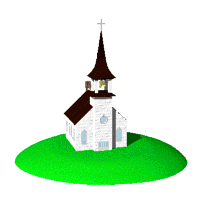 Svi smo u župnoj zajednici jednako vrijedni i svi smo njezini punopravni članovi . Svi imamo isto poslanje naviještanja i ostvarivanja Isusove radosne vijesti . Svatko od nas ima različite sposobnosti koje treba pokloniti svojoj zajednici i što bolje vršiti službu koja mu je povjerena. Trebamo se radovati sposobnostima drugih i poštovati ih u vršenju njihove službe. Svoje zajedničko kršćansko poslanje primamo po sakramentima kršćanske inicijacije,a po njima primamo i Duha Svetoga koji nas preporađa na nov život i ispunja nas svojim svjetlom i snagom da možemo radosno prihvatiti,naviještati i ostvariti Isusovu Radosnu vijest o novom Božjem svijetu. Sposobnosti koje imamo trebale bi nam pomoći da pronađemo svoje mjesto i ulogu u životu i djelovanju svoje župne zajednice.SMRT ŽUPE Na zidovima i u gradskim novinama pojavio se čudan posmrtni oglas: „U DUBOKOJ BOLI JAVLJAMO DA JE NASTUPILA SMRT ŽUPE …....... SPROVOD ĆE BITI U NEDJELJU, U 11 SATI.“ Sljedeće nedjelje crkva je bila, naravno, puna, kao nikad do tad. Nije više bilo ni jednog slobodnog mjesta za sjedenje ni stajanje. Ispred oltara bio je lijes od tamnog drveta. Župnik je održao jednostavan govor: „Ne vjerujem da bi se našu župu moglo ponovo vratiti u život ili je uskrisiti, ali kad smo se svi okupili, pokušao bih ono posljednje. Želio bih da svi prođete pokraj lijesa i posljednji put pogledate pokojnicu. Stanite u red, jedan iza drugoga. Kad pogledate leš iziđite na sakristijska vrata. Nakon toga, oni koji žele mogu ući na glavna vrata za svetu misu“. Župnik je otvorio lijes. Svi su se pitali: „Tko bi to mogao biti unutra?“ Tko je zapravo pokojnica“ Počeli su polako prilaziti, jedan za drugim. Svatko bi se nagnuo, pogledao unutra i izlazio iz crkve Izlazili su u šutnji i pomalo zbunjeni. Svi, koji su htjeli vidjeti leš župe , kad su pogledali u lijes vidjeli su – u zrcalu postavljenu na dno lijesa - VLASTITO LICE!